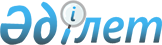 О внесении изменения в постановление Правительства Республики Казахстан от 4 апреля 2007 года № 266 "Об утверждении Правил присуждения государственных стипендий в области культуры"
					
			Утративший силу
			
			
		
					Постановление Правительства Республики Казахстан от 5 марта 2013 года № 212. Утратило силу постановлением Правительства Республики Казахстан от 3 октября 2023 года № 854.
      Сноска. Утратило силу постановлением Правительства РК от 03.10.2023 № 854 (вводится в действие по истечении десяти календарных дней после дня его первого официального опубликования).
      Правительство Республики Казахстан ПОСТАНОВЛЯЕТ:
      1. Внести в постановление Правительства Республики Казахстан от 4 апреля 2007 года № 266 "Об утверждении Правил присуждения государственных стипендий в области культуры" (САПП Республики Казахстан, 2007 г., № 11, ст. 122) следующее изменение:
      Правила присуждения государственных стипендий в области культуры, утвержденные указанным постановлением, изложить в новой редакции согласно приложению к настоящему постановлению.
      2. Настоящее постановление вводится в действие по истечении десяти календарных дней после первого официального опубликования. Правила присуждения
государственных стипендий в области культуры
      1. Настоящие Правила присуждения государственных стипендий в области культуры разработаны в соответствии с Законом Республики Казахстан от 15 декабря 2006 года "О культуре", Указом Президента Республики Казахстан от 3 апреля 2000 года № 369 "Об учреждении государственных стипендий в области культуры" и определяют порядок присуждения государственных стипендий в области культуры.
      2. Государственные стипендии в области культуры (далее - государственные стипендии) присуждаются ежегодно в целях государственной поддержки творческих работников и работников культуры, удостоенных почетных званий и государственных наград Республики Казахстан, а также особо одаренных молодых творческих работников.
      3. На соискание государственных стипендий претендуют граждане Республики Казахстан:
      1) имеющие государственные награды Республики Казахстан, почетные звания народного писателя, народного артиста, народного художника, Қазақстанның еңбек сіңірген қайраткері (Заслуженный деятель Казахстана) или являющиеся лауреатами государственной премии в области литературы и искусства, международных и республиканских конкурсов, фестивалей и выставок;
      2) обладающие творческим потенциалом для развития казахстанской культуры.
      4. Государственная стипендия присуждается Президентом Республики Казахстан по представлению Правительства Республики Казахстан на основании решения Комиссии по присуждению государственных стипендий (далее – Комиссия), специально созданной при уполномоченном органе в области культуры (далее – уполномоченный орган).
      Комиссия формируется из числа представителей уполномоченного органа и творческих союзов, исполняющих свои обязанности на общественных началах.
      Состав Комиссии утверждается приказом уполномоченного органа.
      Общее количество членов комиссии должно составлять нечетное число и быть не менее семи человек.
      Комиссию возглавляет председатель, а в случае его отсутствия заместитель председателя.
      5. Объявление о приеме документов на соискание государственных стипендий в области культуры размещается на интернет-ресурсе уполномоченного органа не позднее, чем за два месяца до начала срока приема документов.
      6. Творческие союзы и организации культуры, деятельность которых не противоречит законодательству Республики Казахстан, направляют в уполномоченный орган следующие документы: ходатайство и творческую характеристику на соискателя государственной стипендии в срок до первого августа текущего года в бумажном или электронном виде.
      Уполномоченный орган принимает и регистрирует в однодневный срок поступившие документы на соискателя государственной стипендии и представляет на рассмотрение Комиссии. Заседание Комиссии проводится не позднее пятого сентября текущего года.
      7. Решение Комиссии об утверждении кандидатуры на присуждение государственных стипендий принимается на заседании Комиссии открытым голосованием простым большинством голосов. В случае равенства голосов, принятым считается решение, за которое проголосовал председатель. Заседание считается правомочным, если на нем присутствует более двух третей членов Комиссии.
      Решение Комиссии оформляется протоколом (далее – протокол) и подписывается присутствующими членами Комиссии.
      Уполномоченный орган вносит в Правительство Республики Казахстан проект акта Президента Республики Казахстан о присуждении государственных стипендий в области культуры на соответствующий год с приложением копии протокола не позднее первого октября текущего года.
      Правительство Республики Казахстан рассматривает проект акта Президента Республики Казахстан о присуждении государственных стипендий в области культуры на соответствующий год и вносит в Администрацию Президента Республики Казахстан не позднее первого ноября текущего года.
					© 2012. РГП на ПХВ «Институт законодательства и правовой информации Республики Казахстан» Министерства юстиции Республики Казахстан
				
Премьер-Министр
Республики Казахстан
С. АхметовПриложение
к постановлению Правительства
Республики Казахстан
от 5 марта 2013 года № 212
Утверждены
постановлением Правительства
Республики Казахстан
от 4 апреля 2007 года № 266